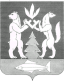 АДМИНИСТРАЦИЯ КРАСНОСЕЛЬКУПСКОГО РАЙОНАПОСТАНОВЛЕНИЕ«22» ноября 2023 г.								         № 414-Пс. КрасноселькупО внесении изменений в постановление Администрации Красноселькупского района от 24 ноября 2022 года № 381-ПВ соответствии со статьей 144 Трудового кодекса Российской Федерации, пунктом 4 статьи 86 Бюджетного кодекса Российской Федерации, решением Думы Красноселькупского района от 25 апреля 2023 года № 189 «О реорганизации Управления по культуре и молодёжной политике Администрации Красноселькупского района в форме присоединения к нему Управления по физической культуре и спорту Администрации Красноселькупского района», постановлением Администрации Красноселькупского района от 07 октября 2022 года     № 324-П «О совершенствовании систем оплаты труда работников муниципальных учреждений муниципального округа Красноселькупский район», руководствуясь Уставом муниципального округа Красноселькупский район Ямало-Ненецкого автономного округа, Администрация Красноселькупского района постановляет:1. Утвердить прилагаемые изменения, которые вносятся в постановление Администрации Красноселькупского района от 24 ноября 2022 года № 381-П «Об утверждении Отраслевого положения об оплате труда работников муниципальных учреждений, подведомственных Управлению по физической культуре и спорту Администрации Красноселькупского района».2. Опубликовать настоящее постановление в газете «Северный край» и разместить на официальном сайте муниципального округа Красноселькупский район Ямало-Ненецкого автономного округа.3. Настоящее постановление вступает в силу со дня его официального опубликования и распространяет свое действие на правоотношения, возникшие с 31 августа 2023 года, за исключением пункта 4.3 изменений, утвержденных настоящим постановлением, который вступает в силу со дня официального опубликования и распространяет свое действие на правоотношения, возникшие с 01 октября 2023 года.Глава Красноселькупского района                                             Ю.В. ФишерПриложение УТВЕРЖДЕНЫпостановлением Администрации Красноселькупского районаот «22» ноября 2023 г. № 414-ПИЗМЕНЕНИЯ,которые вносятся в постановление Администрации Красноселькупского района от 24 ноября 2022 года № 381-П1. Наименование изложить в следующей редакции: «Об утверждении Отраслевого положения об оплате труда работников муниципальных учреждений муниципального округа Красноселькупский район в сфере физической культуры и спорта».2. В преамбуле слова «в целях совершенствования существующей системы оплаты труда работников муниципальных учреждений, подведомственных Управлению по физической культуре и спорту Администрации Красноселькупского района» исключить.3. Пункты 1, 2 изложить в следующей редакции:«1. Утвердить прилагаемое Отраслевое положение об оплате труда работников муниципальных учреждений муниципального округа Красноселькупский район в сфере физической культуры и спорта.2. Руководителям муниципальных учреждений муниципального округа Красноселькупский район в сфере физической культуры и спорта, подведомственных Управлению по культуре, молодёжной политике и спорту Администрации Красноселькупского района, привести в соответствие с Отраслевым положением об оплате труда работников муниципальных учреждений в сфере физической культуры и спорта, локальные нормативные акты учреждений, регламентирующие вопросы установления системы оплаты труда в учреждениях.».4. В приложении, утвержденном указанным постановлением: 4.1. наименование изложить в следующей редакции:«Отраслевое положение об оплате труда работников муниципальных учреждений муниципального округа Красноселькупский район в сфере физической культуры и спорта»;4.2. пункт 1.1 раздела I «Общие положения» изложить в следующей редакции:«1.1. Настоящее Отраслевое положение об оплате труда работников муниципальных учреждений муниципального округа Красноселькупский район в сфере физической культуры и спорта (далее – Отраслевое положение) разработано в соответствии:- со статьей 144 Трудового кодекса Российской Федерации, пунктом 4 статьи 86 Бюджетного кодекса Российской Федерации; - со статьями 133, 133.1 Трудового кодекса Российской Федерации; - со статьей 1 Федерального закона от 19 июня 2000 года № 82-ФЗ «О минимальном размере оплаты труда»;- с постановлением Администрации Красноселькупского района от 07 октября 2022 года № 324-П «О совершенствовании систем оплаты труда работников муниципальных учреждений муниципального округа Красноселькупский район»;- с Региональным трехсторонним соглашением «О минимальной заработной плате в Ямало-Ненецком автономном округе»;4.3. приложения №№ 1, 2 к Отраслевому положению изложить в следующей редакции:«Приложение № 1к Отраслевому положению об оплате труда работников муниципальных учреждений муниципального округа Красноселькупский район в сфере физической культуры и спортуПРОФЕССИОНАЛЬНЫЕ квалификационные группы должностей служащих, профессий рабочих и размеры тарифных ставок, окладов (должностных окладов), ставок заработной платыПриложение № 2к Отраслевому положению об оплате труда работников муниципальных учреждений муниципального округа Красноселькупский район в сфере физической культуры и спорту ПРЕДЕЛЬНЫЕ размеры должностных окладов по должностям служащих, не включённым в профессиональные квалификационные группы 					»;4.4. в приложении № 3 к Отраслевому положению:4.4.1. нумерационный заголовок, изложить в следующей редакции:«Приложение № 3к Отраслевому положению об оплате труда работников муниципальных учреждений муниципального округа Красноселькупский район в сфере физической культуры и спорту»;4.4.2. наименование изложить в следующей редакции:«ПЕРЕЧЕНЬи рекомендуемые размеры выплат стимулирующего характера работников муниципальных учреждений муниципального округа Красноселькупский район в сфере физической культуры и спорта»;4.5. в приложения № 4 к Отраслевому положению:нумерационный заголовок, изложить в следующей редакции:«Приложение № 4к Отраслевому положению об оплате труда работников муниципальных учреждений муниципального округа Красноселькупский район в сфере физической культуры и спорту»; 4.5.2. наименование изложить в следующей редакции:«ПЕРЕЧЕНЬи рекомендуемые размеры выплат стимулирующего характераработников муниципальных учреждений муниципального округа Красноселькупский район в сфере физической культуры и спорта по должностям служащих, не включённым в профессиональные квалификационные группы»;4.6. в приложения № 5 к Отраслевому положению:4.6.1. нумерационный заголовок, изложить в следующей редакции:«Приложение № 5к Отраслевому положению об оплате труда работников муниципальных учреждений муниципального округа Красноселькупский район в сфере физической культуры и спорту»;4.6.2. наименование изложить в следующей редакции:«НАДБАВКАработникам муниципальных учреждений муниципального округа Красноселькупский район в сфере физической культуры и спорта»;4.7. в приложения № 6 к Отраслевому положению:4.7.1.	 нумерационный заголовок, изложить в следующей редакции:«Приложение № 6к Отраслевому положению об оплате труда работников муниципальных учреждений муниципального округа Красноселькупский район в сфере физической культуры и спорту»;4.7.2. наименование приложения изложить в следующей редакции:«РАЗМЕРнорматива оплаты труда за подготовку одного занимающегося в муниципальных учреждениях в сфере физической культуры и спорта».4.8. Нумерационный заголовок приложения № 7 изложить в следующей редакции:«Приложение № 7к Отраслевому положению об оплате труда работников муниципальных учреждений муниципального округа Красноселькупский район в сфере физической культуры и спорту».4.9. Приложение № 8 к Отраслевому положению изложить в следующей редакции:«Приложение № 8к Отраслевому положению об оплате труда работников муниципальных учреждений муниципального округа Красноселькупский район в сфере физической культуры и спорту ПЕРЕЧЕНЬ должностей (профессий) работников муниципальных учреждений муниципального округа Красноселькупский район в сфере физической культуры и спортаI. Перечень должностей (профессий) работников, относимыхк основному персоналу по виду экономическойдеятельности «Прочая деятельность в области спорта»1. Спортсмен-инструктор;2. Спортсмен ведущий;3. Старший инструктор-методист по адаптивной физической культуре;4. Старший инструктор-методист физкультурно-спортивных организаций;5. Старший тренер-преподаватель по адаптивной физической культуре;6. Тренер.II. Перечень должностей (профессий) работников, относимыхк основному персоналу по виду экономическойдеятельности «Образование дополнительное детей и взрослых»1. Инструктор-методист;2. Тренер-преподаватель;3. Старший инструктор-методист;4. Старший тренер-преподаватель;5. Тренер-преподаватель по адаптивной физической культуре.III. Перечень должностей (профессий) работников, относимыхк основному персоналу по виду экономическойдеятельности «Деятельность спортивных объектов»1. Директор спортивных сооружений;2. Инструктор по спорту;3. Администратор тренировочного процесса;4. Инструктор-методист физкультурно-спортивных организаций;5. Дежурный по спортивному залу;6. Старший инженер;7. Рабочий по комплексному обслуживанию и ремонту зданий;8. Администратор;9. Сторож (вахтер);10. Уборщик служебных помещений;11. Гардеробщик;12. Электромонтер по ремонту и обслуживанию электрооборудования;13. Слесарь – сантехник;14. Дворник.IV. Перечень административно-управленческого персонала 1. Директор;2. Заместитель директора; 3. Главный бухгалтер;4. Главный инженер;5. Заместитель директора (по физкультурно-оздоровительной, спортивно-массовой работе);6. Заведующий хозяйством;7. Начальник отдела.V. Вспомогательный персонал1. Бухгалтер; 2. Кассир;3. Ведущий экономист;4. Экономист;5. Специалист по кадрам;6. Юрисконсульт;7. Делопроизводитель;8. Секретарь;9. Техник по эксплуатации и ремонту спортивной техники;10. Кладовщик;11. Специалист по подготовке спортивного инвентаря;12. Специалист по информационным ресурсам;13. Фельдшер.».№ п/пПрофессиональная квалификационная группа (квалификационный уровень)Профессиональная квалификационная группа (квалификационный уровень)Профессиональная квалификационная группа (квалификационный уровень)Наименование должностей служащих (профессий рабочих)Размер тарифной ставки, оклада (должностного оклада), ставки заработной платы (рублей)1222341.Профессиональные квалификационные группы общеотраслевых профессий рабочих Профессиональные квалификационные группы общеотраслевых профессий рабочих Профессиональные квалификационные группы общеотраслевых профессий рабочих Профессиональные квалификационные группы общеотраслевых профессий рабочих 1.1.Профессиональная квалификационная группа «Общеотраслевые профессии рабочих первого уровня»Профессиональная квалификационная группа «Общеотраслевые профессии рабочих первого уровня»Профессиональная квалификационная группа «Общеотраслевые профессии рабочих первого уровня»Профессиональная квалификационная группа «Общеотраслевые профессии рабочих первого уровня»1.1.1.1 квалификационный уровень1 квалификационный уровень1 квалификационный уровеньнаименования профессий рабочих, по которым предусмотрено присвоение 1, 2, 3 квалификационного разряда в соответствии с Единым тарифно-квалификационным справочником работ и профессий рабочих: гардеробщик, дворник, кладовщик, рабочий по комплексному обслуживанию и ремонту зданий, сторож (вахтер), слесарь-сантехник, уборщик служебных помещений, электромонтер по ремонту и обслуживанию электрооборудования15 328,00 1.2.Профессиональная квалификационная группа «Общеотраслевые профессии рабочих второго уровня»Профессиональная квалификационная группа «Общеотраслевые профессии рабочих второго уровня»Профессиональная квалификационная группа «Общеотраслевые профессии рабочих второго уровня»1.2.1.1 квалификационный уровень1 квалификационный уровень1 квалификационный уровеньнаименования профессий рабочих, по которым предусмотрено присвоение 4 и 5 квалификационных разрядов в соответствии с Единым тарифно-квалификационным справочником работ и профессий рабочих: рабочий по комплексному обслуживанию и ремонту зданий, слесарь-сантехник, электромонтер по ремонту и обслуживанию электрооборудования, водитель автомобиля16 102,00 1.2.2.2 квалификационный уровень2 квалификационный уровень2 квалификационный уровеньнаименования профессий рабочих, по которым предусмотрено присвоение 6 и 7 квалификационных разрядов в соответствии с Единым тарифно-квалификационным справочником работ и профессий рабочих: слесарь-сантехник, электромонтер по ремонту и обслуживанию электрооборудования, водитель автомобиля16 425,00 1.2.3.3 квалификационный уровень3 квалификационный уровень3 квалификационный уровеньнаименования профессий рабочих, по которым предусмотрено присвоение 8 квалификационного разряда в соответствии с Единым тарифно-квалификационным справочником работ и профессий рабочих: электромонтер по ремонту и обслуживанию электрооборудования16 755,00 2.Профессиональные квалификационные группы общеотраслевых должностей руководителей, специалистов и служащихПрофессиональные квалификационные группы общеотраслевых должностей руководителей, специалистов и служащихПрофессиональные квалификационные группы общеотраслевых должностей руководителей, специалистов и служащих2.1.Профессиональная квалификационная группа «Общеотраслевые должности служащих первого уровня»Профессиональная квалификационная группа «Общеотраслевые должности служащих первого уровня»Профессиональная квалификационная группа «Общеотраслевые должности служащих первого уровня»2.1.1.1 квалификационный уровень1 квалификационный уровень1 квалификационный уровеньделопроизводитель, секретарь, кассир17 430,002.2.Профессиональная квалификационная группа «Общеотраслевые должности служащих второго уровня»Профессиональная квалификационная группа «Общеотраслевые должности служащих второго уровня»Профессиональная квалификационная группа «Общеотраслевые должности служащих второго уровня»2.2.1.1 квалификационный уровень1 квалификационный уровень1 квалификационный уровеньадминистратор18 134,002.3.Профессиональная квалификационная группа «Общеотраслевые должности служащих третьего уровня»Профессиональная квалификационная группа «Общеотраслевые должности служащих третьего уровня»Профессиональная квалификационная группа «Общеотраслевые должности служащих третьего уровня»2.3.1.1 квалификационный уровень1 квалификационный уровень1 квалификационный уровеньюрисконсульт, специалист по кадрам, экономист, бухгалтер20 218,002.3.4.4 квалификационный уровень4 квалификационный уровень4 квалификационный уровеньдолжности служащих первого квалификационного уровня, по которым может устанавливаться производное должностное наименование «ведущий», ведущий экономист22 093,003.Профессиональные квалификационные группы должностей медицинских и фармацевтических работниковПрофессиональные квалификационные группы должностей медицинских и фармацевтических работниковПрофессиональные квалификационные группы должностей медицинских и фармацевтических работников3.1.Профессиональная квалификационная группа «Средний медицинский и фармацевтический персонал»Профессиональная квалификационная группа «Средний медицинский и фармацевтический персонал»Профессиональная квалификационная группа «Средний медицинский и фармацевтический персонал»3.1.1.4 квалификационный уровень4 квалификационный уровень4 квалификационный уровеньфельдшер21 183,004.Профессиональные квалификационные группы должностей работников физической культуры и спортаПрофессиональные квалификационные группы должностей работников физической культуры и спортаПрофессиональные квалификационные группы должностей работников физической культуры и спорта4.1.Профессиональная квалификационная группа должностей работников физической культуры и спорта первого уровняПрофессиональная квалификационная группа должностей работников физической культуры и спорта первого уровняПрофессиональная квалификационная группа должностей работников физической культуры и спорта первого уровня4.1.1.1 квалификационный уровень1 квалификационный уровень1 квалификационный уровеньдежурный по спортивному залу15 328,004.1.2.2 квалификационный уровень2 квалификационный уровень2 квалификационный уровеньспортсмен ведущий15 788,004.2.Профессиональная квалификационная группа должностей работников физической культуры и спорта второго уровняПрофессиональная квалификационная группа должностей работников физической культуры и спорта второго уровняПрофессиональная квалификационная группа должностей работников физической культуры и спорта второго уровня4.2.1.1 квалификационный уровень1 квалификационный уровень1 квалификационный уровеньинструктор по спорту, спортсмен-инструктор, техник по эксплуатации и ремонту спортивной техники16 102,004.2.2.2 квалификационный уровень2 квалификационный уровень2 квалификационный уровеньадминистратор тренировочного процесса, инструктор-методист по адаптивной физической культуре, инструктор-методист физкультурно-спортивных организаций, тренер,  тренер-преподаватель по адаптивной физической культуре,19 260,004.2.3.3 квалификационный уровень3 квалификационный уровень3 квалификационный уровеньспециалист по подготовке спортивного инвентаря, старшие: инструктор-методист по адаптивной физической культуре, инструктор-методист физкультурно-спортивных организаций,  тренер-преподаватель по адаптивной физической культуре19 880,004.3.Профессиональная квалификационная группа должностей работников физической культуры и спорта третьего уровняПрофессиональная квалификационная группа должностей работников физической культуры и спорта третьего уровняПрофессиональная квалификационная группа должностей работников физической культуры и спорта третьего уровня4.3.1.1 квалификационный уровень1 квалификационный уровень1 квалификационный уровень18 279,004.3.2.2 квалификационный уровень2 квалификационный уровень2 квалификационный уровень20 891,005.Профессиональные квалификационные группы должностей работников образованияПрофессиональные квалификационные группы должностей работников образованияПрофессиональные квалификационные группы должностей работников образованияПрофессиональные квалификационные группы должностей работников образованияПрофессиональные квалификационные группы должностей работников образования5.1.Профессиональная квалификационная группа должностей педагогических работниковПрофессиональная квалификационная группа должностей педагогических работниковПрофессиональная квалификационная группа должностей педагогических работниковПрофессиональная квалификационная группа должностей педагогических работниковПрофессиональная квалификационная группа должностей педагогических работников5.1.1.2 квалификационный уровень2 квалификационный уровень2 квалификационный уровеньинструктор-методист, тренер-преподаватель19 260,005.1.2.3 квалификационный уровень3 квалификационный уровень3 квалификационный уровеньстаршие: инструктор-методист, тренер-преподаватель19 816,00№ п/пНаименование должностиРазмер должностного оклада, рублей1231Директор МБУ «ЦФКС»53 902,002Заместитель директора МБУ «ЦФКС»41 252,003Директор МБУ ДО «КРСШ»30 894,004Заместитель директора МБУ ДО «КРСШ»25 055,005Директор спортивных сооружений21 123,006Главный бухгалтер43 183,007Главный инженер41 252,008Старший инженер21 871,009Заместитель директора (по физкультурно-оздоровительной, спортивно-массовой работе)23 825,0010Начальник отдела 23 825,0011Заведующий хозяйством20 015,0012Специалист по информационным ресурсам20 218,00